　　		　　　　　　　　　　　　　　　　　　　　　　　(様式１)　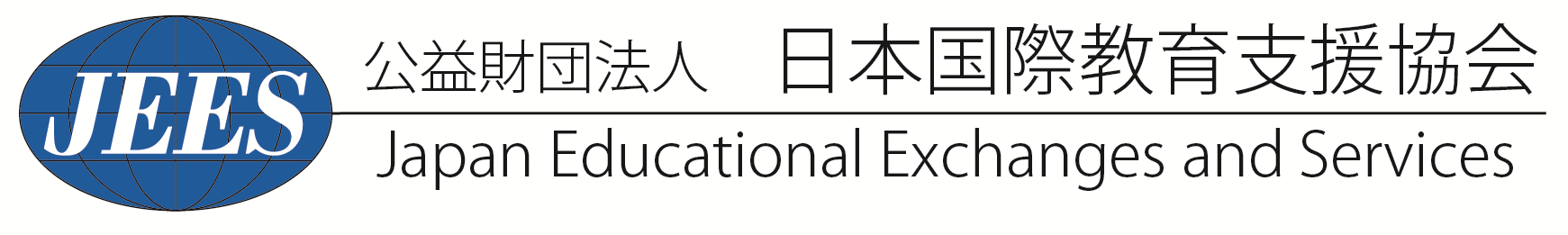 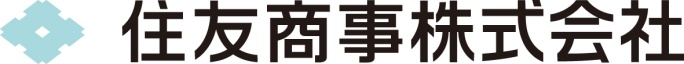 令和3年度（2021年度）住友商事交換留学生奨学金（願書）Sumitomo Corporation Scholarship for Exchange Student 2021Application Form公益財団法人　日本国際教育支援協会　理事長殿	日付Date:                                  	申請者署名　　　　　　　　　　　　　　　　　　　　　　　　　	Applicant’s signature: 私は、令和3年度住友商事交換留学生奨学金の募集要項に記載されている事項を全て了解して申請します。I understand and accept all the matters stated in the Application guidelines for Sumitomo Corporation Scholarship for Exchange Student for 2021, and hereby apply for this scholarship.申請者について記入して下さい。（Applicant Information）現在の連絡先（Correspondence Details）戸籍住所（Family Registration）在籍している大学に関して記入して下さい。（Academic Background）英語スコア（2年以内に受験したことがある英語力試験の受験日、セクション別および総合スコアを正確に記載して下さい。）English Exam Score （List the examination date and highest score you got over the last 2 years.）注）上記に記載した英語力試験の公式スコアレポートの写しをこの申請用紙とあわせて提出してください。 Attach a copy of the score reportJapanese Exam Score （2年以内に受験したことがある日本語力試験の受験日、セクション別および総合スコアを正確に記載して下さい。）注）上記に記載した日本語力試験の公式スコアレポートの写しをこの申請用紙とあわせて提出してください。希望している交換留学先について記入して下さい。Study Abroad (Exchange Program) Details 家族構成および年間収入について正確に記入して下さい。Family Details ※1月から12月の収入合計額。The amount of income from January to December　“同一生計”の本人、就学前の弟妹および就学者について記入して下さい。Preschool or School Attendee Details within the Family.・他の奨学金／助学金の受給・申請状況Other scholarship or grants which you are applying or receiving考慮して欲しい経済的困窮状況について以下に詳しく記入して下さい。Please explain any financial difficulties you would like to be taken into consideration below 予想される留学費用の内、自己負担になる費用について日本円で記入して下さい。Expected Study Abroad Expense to be covered by yourself or your family過去の日本滞在経験について記入して下さい。Previous Experience in Japan過去の日本以外の海外滞在経験について記入して下さい。Previous Non-Japan Overseas Experience.日本以外の海外経験は上記で記載しきれない場合、下記に詳しく記載して下さい。In the case your overseas experience exceeds the space above, please provide additional details below. ７：論文Essay　　　　　　　　　　　　　　　　　　　　　　　　　　　　　　　　　　　　　　　　　　　　　　　　　　　　　　　　　　　　　　　　　　　　　　　　　　　　　　　　　・自由書式　Letterサイズ2枚程度　（日本語もしくは英語）　Free format, letter-size 2 pages, written in Japanese or English ・内容（以下の項目を必ず含めること） Including;	-日本の大学へ留学を希望する理由   	-Aspiration for　studying in Japan	-本奨学金を希望する理由 	-Reason for desiring this scholarship	-日本の大学での学習計画の概要	-Study plans in Japanese university	-留学中の成果を、将来どのように社会に役立てられると思うか  	- How I will contribute to the society in the future with my study abroad experience-自身のリーダーシップ性	- My leadership potential-留学を実現するために克服する必要がある障害（学術的、社会的、金銭的、その他個人的なことなど）	-Obstacle that I should overcome to realize studying abroad	(Academic, social, financial, or personal) 	-留学終了後の予定・希望 	– My future plans after studying abroad【記入方法に関するお問い合わせ先】 Contact Information住友商事(中国)企业集团主管：总务・公关・CSR部　　电子邮件：sc-china-scholarship@sumitomocorp.com※咨询时，请在邮件中写明所属大学・姓名及有关住友商事交换留学生奖学金项目希望咨询的事项。1: 申請者情報　Personal Details　 姓Last Name※Write your name exactly as it appears in your passport.(English)(English)(English)(English)(English)(English)(English)(English)証明写真　(3 cm×4 cm)※6カ月以内に撮影したもの。写真の後ろにパスポートと同じ綴りで、英語で名前を記載して下さい。Paste your photograph　or　digital　image　taken　within　the　past　6　month. Write　your name　in　block　letters　on　the　back of the photo.姓Last Name※Write your name exactly as it appears in your passport.(日本語)(日本語)(日本語)(日本語)(日本語)(日本語)(日本語)(日本語)証明写真　(3 cm×4 cm)※6カ月以内に撮影したもの。写真の後ろにパスポートと同じ綴りで、英語で名前を記載して下さい。Paste your photograph　or　digital　image　taken　within　the　past　6　month. Write　your name　in　block　letters　on　the　back of the photo.名First Name(English)(English)(English)(English)(English)(English)(English)(English)証明写真　(3 cm×4 cm)※6カ月以内に撮影したもの。写真の後ろにパスポートと同じ綴りで、英語で名前を記載して下さい。Paste your photograph　or　digital　image　taken　within　the　past　6　month. Write　your name　in　block　letters　on　the　back of the photo.名First Name(日本語)(日本語)(日本語)(日本語)(日本語)(日本語)(日本語)(日本語)証明写真　(3 cm×4 cm)※6カ月以内に撮影したもの。写真の後ろにパスポートと同じ綴りで、英語で名前を記載して下さい。Paste your photograph　or　digital　image　taken　within　the　past　6　month. Write　your name　in　block　letters　on　the　back of the photo.生年月日Date of Birth月MM日DD西暦YYYY性別Gender□　男　　　　　　□女　　Male　　　　　　　Female□　男　　　　　　□女　　Male　　　　　　　Female出生国 Country of Birth 国籍Citizenship住所Address(English)(English)郵便場号Postal Code郵便場号Postal Code住所Address(日本語)(日本語)国名Country国名Country自宅の電話番号 Home Tel No.携帯電話番号Mobile No.携帯電話番号Mobile No.PCアドレス PC Email携帯アドレス Mobile Email携帯アドレス Mobile Email住所Address(English)郵便場号Postal Code住所Address(日本語)国名Country自宅の電話番号 Home Tel No.2: 所属大学の詳細・成績　Academic Background 　 在籍大学名Home University(English)留学開始時点の学年Academic Year at time of studying Abroad在籍大学名Home University(日本語)留学開始時点の学年Academic Year at time of studying Abroad学部School/Faculty/Department(English)(English)(English)学部School/Faculty/Department(日本語)(日本語)(日本語)学科Major(English)在籍大学評定平均Home University GPA学科Major(日本語)在籍大学評定平均Home University GPA3: 英語力および日本語力について　English or Japanese proficiency英語力試験 English受験日Date Taken受験日Date Taken受験日Date Takenスコア　Scoreスコア　Scoreスコア　Scoreスコア　Scoreスコア　Score英語力試験 English月MM日DD西暦YearリーディングRリスニングLスピーキングSライティングW総合TotalTOEFL iBTIELTSTOEFL ITP―日本語力試験受験日受験日受験日スコアスコアスコアスコアスコア日本語力試験月日西暦レベル言語知識読解聴解総合得点JLPT4: 希望交換留学先の詳細についてStudy Abroad (Exchange Program) Details　 留学先大学名Host University学部Department学科・専攻Major交換留学の開始時期（授業開始時期）Program Entry Date月MM西暦Year交換留学の終了時期（授業終了時期）Program End Date交換留学の終了時期（授業終了時期）Program End Date月MM西暦Year5: 家計状況および留学費用についてHousehold Finances and Expected Study Abroad Expenses 申請者本人を含む“同一生計”の家族人数Number of family members sharing household finances申請者本人を含む“同一生計”の家族人数Number of family members sharing household finances申請者本人を含む“同一生計”の家族人数Number of family members sharing household finances申請者本人を含む“同一生計”の家族人数Number of family members sharing household finances人Persons家族構成Family Details続柄Relation氏名Name年齢Age職業Occupation税込給与収入Annual Salary※給与以外の税込収入Other Income※家族構成Family Details本人Self      　　　　　　元　　　　　　　　　　元家族構成Family Details家族構成Family Details家族構成Family Details家族構成Family Details家族構成Family Details家族構成Family Details続柄Relation氏名Name所属している学校・大学名School/University Name現在の学年Current Year居住方法Residence年齢Age年間学費Annual TuitionSelf□ Parents Home□ Living Alone□ Others　　　　　　　　　　元□ Parents Home□ Living Alone□　Others□ Parents Home□ Living Alone□　Others奨学金Scholarship Name支給団体名Organization Name月額Monthly Amount受給期間Duration状況Status　　　　　　　　　元　　　　　年　　　　月　～　　　　　年　　　　月・受給中 under receipt・申請中 Applying・受給決定済Qualified　　　　　　　　　元　　　　　年　　　　月　～　　　　　年　　　　月・受給中 under receipt・申請中 Applying・受給決定済Qualified学期中Academic Year学費　Tuition feeJPY学期中Academic Year寮・ホームステイなどのハウジング費　Housing FeeJPY学期中Academic YearHousing Feeに含まれない食費　 Meal FeeJPY合計TOTAL合計TOTALJPY6: Previous Overseas Experience　海外経験日本に旅行・滞在したことはありますか。Have you traveled to or previously stayed in Japan?  日本に旅行・滞在したことはありますか。Have you traveled to or previously stayed in Japan?  日本に旅行・滞在したことはありますか。Have you traveled to or previously stayed in Japan?  日本に旅行・滞在したことはありますか。Have you traveled to or previously stayed in Japan?  日本に旅行・滞在したことはありますか。Have you traveled to or previously stayed in Japan?  □ Yes 　　　□ No“YES”と回答した場合、日本に滞在した合計期間を記入して下さい。If “YES”, in total (combining all experiences) for how long were you in Japan“YES”と回答した場合、日本に滞在した合計期間を記入して下さい。If “YES”, in total (combining all experiences) for how long were you in Japan“YES”と回答した場合、日本に滞在した合計期間を記入して下さい。If “YES”, in total (combining all experiences) for how long were you in Japan“YES”と回答した場合、日本に滞在した合計期間を記入して下さい。If “YES”, in total (combining all experiences) for how long were you in Japan“YES”と回答した場合、日本に滞在した合計期間を記入して下さい。If “YES”, in total (combining all experiences) for how long were you in Japan     　　　年　　　　　　ヶ月Years        Months“YES”と回答した場合 直近の滞在から時系列で、詳細を記載して下さい。If “YES”, please provide details期間Period of Stay（MM/YYYY-MM/YYYY)滞在月数Total number of months滞在目的Purpose滞在目的が＾「Other」の場合は、以下に滞在目的の詳細を記入して下さい。Details for “Other”滞在目的が＾「Other」の場合は、以下に滞在目的の詳細を記入して下さい。Details for “Other”“YES”と回答した場合 直近の滞在から時系列で、詳細を記載して下さい。If “YES”, please provide detailsヶ月ms　□ Travel □ Study □ Other“YES”と回答した場合 直近の滞在から時系列で、詳細を記載して下さい。If “YES”, please provide detailsヶ月ms　□ Travel □ Study □ Other“YES”と回答した場合 直近の滞在から時系列で、詳細を記載して下さい。If “YES”, please provide detailsヶ月ms　□ Travel □ Study □ Other日本以外の海外に旅行・滞在したことはありますか。Have you traveled or stayed overseas in countries other than Japan?  日本以外の海外に旅行・滞在したことはありますか。Have you traveled or stayed overseas in countries other than Japan?  日本以外の海外に旅行・滞在したことはありますか。Have you traveled or stayed overseas in countries other than Japan?  日本以外の海外に旅行・滞在したことはありますか。Have you traveled or stayed overseas in countries other than Japan?  日本以外の海外に旅行・滞在したことはありますか。Have you traveled or stayed overseas in countries other than Japan?  □ Yes 　　　□ No“YES”と回答した場合、日本以外の海外滞在した合計期間を記入して下さい。If “YES”, in total (combining all experiences) for how long were you overseas in countries other　than Japan?“YES”と回答した場合、日本以外の海外滞在した合計期間を記入して下さい。If “YES”, in total (combining all experiences) for how long were you overseas in countries other　than Japan?“YES”と回答した場合、日本以外の海外滞在した合計期間を記入して下さい。If “YES”, in total (combining all experiences) for how long were you overseas in countries other　than Japan?“YES”と回答した場合、日本以外の海外滞在した合計期間を記入して下さい。If “YES”, in total (combining all experiences) for how long were you overseas in countries other　than Japan?“YES”と回答した場合、日本以外の海外滞在した合計期間を記入して下さい。If “YES”, in total (combining all experiences) for how long were you overseas in countries other　than Japan?年　　　　　ヶ月Years　　　　Months“YES”と回答した場合 直近の滞在から時系列で、詳細を記載して下さい。If “YES”, please provide details期間Period of Stay（MM/YYYY-MM/YYYY)滞在月数Total number of months国Country滞在目的Purpose滞在目的が＾「Other」の場合は、以下に滞在目的の詳細を記入して下さい。Details for “Other”“YES”と回答した場合 直近の滞在から時系列で、詳細を記載して下さい。If “YES”, please provide detailsヶ月　ms□ Travel □ Study □ Other“YES”と回答した場合 直近の滞在から時系列で、詳細を記載して下さい。If “YES”, please provide detailsヶ月ms□ Travel □ Study □ Other“YES”と回答した場合 直近の滞在から時系列で、詳細を記載して下さい。If “YES”, please provide detailsヶ月ms□ Travel □ Study □ Other“YES”と回答した場合 直近の滞在から時系列で、詳細を記載して下さい。If “YES”, please provide detailsヶ月ms□ Travel □ Study □ Other